MUNICIPIO DE TLAJOMULCO DE ZÚÑIGA, JALISCOOFICIALÍA MAYOR “CONVOCATORIA DE LICITACIÓN PÚBLICA LOCAL”OM-02/2022  “ADQUISICIÓN FORMAS IMPRESAS EN PAPEL SEGURIDAD PARA EL  GOBIERNO MUNICIPAL DE TLAJOMULCO DE ZÚÑIGA, JALISCO (RECORTADA)”El Municipio de Tlajomulco de Zúñiga, Jalisco a través de su Unidad  de Compras ubicada en el primer piso del edificio de la calle Higuera número 70, Colonia Centro en Tlajomulco de Zúñiga, Jalisco, con teléfono 01 (33) 32 83 44 00 invita a las Personas Físicas y Morales interesadas, a participar en la LICITACIÓN PÚBLICA LOCAL para la “ADQUISICIÓN FORMAS IMPRESAS EN PAPEL SEGURIDAD PARA EL  GOBIERNO MUNICIPAL DE TLAJOMULCO DE ZÚÑIGA, JALISCO (RECORTADA)”, ello de conformidad con el artículo 134 de la Constitución Política de los Estados Unidos Mexicanos, así como el procedimiento que se establece en el Capítulo Segundo “De la Licitación Pública”, previsto por la Ley de Compras Gubernamentales, Enajenaciones y Contratación de Servicios del Estado de Jalisco y sus Municipios, y a efecto de normar el desarrollo de la presente Licitación, se emiten las siguiente:CONVOCATORIA:CRONOGRAMAPara los fines de estas bases, se entiende por:Las Bases de Licitación así como sus respectivos anexos fueron aprobados por unanimidad por el Comité de Adquisiciones del Municipio de Tlajomulco de Zúñiga, Jalisco; la propuesta del “LICITANTE” deberá sujetarse a las especificaciones señaladas en las Bases de esta Licitación y de cada uno de sus Anexos y para ello cada uno de los licitantes deberá de inscribirse en el presente proceso mediante el pago de derechos de Bases de Licitación ello con fundamento en el artículo 133 fracción IX de la Ley de Ingresos del Municipio de Tlajomulco de Zúñiga, Jalisco y para ello deberán de acudir con la orden de pago adjunta al formato PDF que se encuentra firmado de esta convocatoria a cualquiera de las cajas de la 6 a la 16 de la recaudadora central ubicada en Planta Baja de la calle Higuera no. 70, del Centro Administrativo Tlajomulco CAT, Colonia Centro, Tlajomulco de Zúñiga, Jalisco a pagar la cantidad señalada en el apartado costo de las bases, una vez hecho esto se le entregará un recibo oficial con el que deberá de acudir a la Dirección de Recursos Materiales ubicadas en calle Higuera no. 70, primer piso del Centro Administrativo Tlajomulco CAT, colonia Centro, Tlajomulco de Zúñiga, Jalisco, lugar donde se le entregaran copias y formato Word de la Convocatoria, Bases y Anexos del presente proceso.A t e n t a m e n t eLCP. Raúl Cuevas LanderosDirector de Recursos Materiales del Municipio de Tlajomulco de Zúñiga, JaliscoANEXO 1ESPECIFICACIONESOM-02/2022“ADQUISICIÓN FORMAS IMPRESAS EN PAPEL SEGURIDAD PARA EL  GOBIERNO MUNICIPAL DE TLAJOMULCO DE ZÚÑIGA, JALISCO (RECORTADA)”El Municipio de Tlajomulco de Zúñiga, Jalisco, tiene el requerimiento de adquirir Recibos Oficiales, para el área de Ingresos de la Tesorería Municipal Especificaciones Técnicas Presentación: 	Formato Suelto para impresora láserMedida: 		21.59cm x 28cm Tantos: 		1 tantoTintas: 		Selección a color.Material: 		Papel de alta seguridad FOVI de 90grs. Empaque:              Paquetes de 500 formasCantidad:                 400000Folio:                        1737001 al 2137000Por cambio de imagen se enviaran los pantones plasmados en un documento digital.MEDIDAS DE SEGURIDAD:UNO: Papel de alta seguridad de 90gr/m2 con resistencia a la impresión láser, con fibras ópticas visibles e invisibles, marca de agua en la masa del papel y tratamiento especial reactivo a químicos adulteradores.DOS: Microtextos en positivo y negativo en algunas líneas del documento que contengan las palabras RECIBO-OFICIAL-TLAJOMULCO.TRES: Todo el frente del formato contendrá imágenes monocromáticas moduladas por líneas de seguridad con técnica de impresión fantasma imperceptible al ojo humano. Esta medida de seguridad no deberá impedir la visualización de la textura y color del papel y se encontrará en todo el fondo del formato. Al usar un filtro rígido de 5 milésimas de espesor deberá revelar la leyenda “MUNICIPIO DE TLAJOMULCO” y el “ESCUDO OFICIAL DEL MUNICIPIO” en repetidas ocasiones y de forma continua, visibles al ser decodificadas con el filtro anteriormente mencionado.CUATRO: Al frente del documento contendrá textos encriptados con efecto de movimiento 2D en todo el fondo del formato. Este encriptado contendrá las palabras: “RECIBO OFICIAL-INGRESOS-TLAJOMULCO” y se decodificará al colocar filtro decodificador especial.CINCO: El formato contendrá 1(un) folio arábigo negro de control.SEIS: Tecnología de impresión que permita cambiar al menos un tono de documento a un color cromático contrario al de su gama perteneciente, al ser expuesto a la luz ultravioleta, lo cual blindará al formato con tecnología de última generación y anticopia.SIETE: El documento contendrá imagen oficial de la mariposa del municipio de Tlajomulco de manera invisible, la cual se hará evidente al frotar con una moneda en medida de ½” x ½”.OCHO: Estampado personalizado holográfico de alta seguridad del Escudo de Tlajomulco, en medida de 5/8” x 13/16” (1.59cm x 2.06cm) con efecto arcoíris. Este holograma contendrá las palabras “ORIGINAL” y “VALIDO” en forma diagonal con alto brillo, definición HD con termoresistencia a la impresión láser, hueco grabado y relieve sensible al tacto, además de efectos de autenticidad tipo arcoíris.NUEVE: Dúo folio bitonal azul y rojo de alta seguridad, impreso en el centro del documento, en medida de 1 7/8” de ancho por 2” de largo. Este folio deberá coincidir con los dos últimos dígitos del folio arábigo negro impreso en el documento. Este dúo folio bitonal azul y rojo contendrá la característica particular que la tipografía de los dígitos que lo componen el cual estará elaborada a base de Microtextos con las siglas “TLJ” y cada carácter contendrá un método de validación que lo hace único en cada documento. Además, estará enmarcado por Microtextos del folio completo del formato y las palabras “TLAJOMULCO RECIBO INGRESOS”DIEZ: El fondo del recibo deberá contener efecto Guilloche de alta resolución y generación de logotipo del Municipio de Tlajomulco como imagen monocromática, modulada con microtexto en tamaño 0.7 puntos y con un interlineado 0.005 con el texto DIRECCIÓN DE INGRESOS MUNICIPIO DE TLAJOMULCO.ONCE: Dentro del estampado personalizado del logotipo de Tlajomulco y alrededor de este, se encontrarán pequeñas mariposas (imagen oficial de Tlajomulco), las cuales contendrán una reacción de triple validación, que al exponerse a la luz UV artificial cambiarán inmediatamente a color rojo y al terminar la exposición a la luz UV artificial cambiarán a color azul regresando a su color original (gris) 30 segundos después de ser expuestos a la luz UV artificial. 					MUESTRAS Los participantes deberán presentar 10 muestras físicas para su validación, con folios del 0000001 al 0000010 debidamente identificadas con razón social del participante. Las muestras que presente los oferentes deberán ser exclusivas para el Municipio de Tlajomulco, conteniendo todas y cada una de las características solicitadas.Cada participante deberá presentar dispositivos necesarios para identificar cada una las medidas de seguridad con el fin de evaluar las muestras presentadas. Dichos dispositivos deberán estar debidamente identificados con el nombre del participante y la aplicación a validar.ORDEN DE PAGOBASES DE LICITACIÓN OM-02/2022Favor de llenar a máquina o con letra de moldeNúmero de LicitaciónOM-02/2022Pago de Derechos de las Bases$330.00 de conformidad con el artículo 133 fracción IX de la Ley de Ingresos del Municipio de Tlajomulco de Zúñiga, Jalisco.Aprobación de Bases por el Comité Viernes 21 de enero 2022Publicación de la Convocatoria en el portal web del Municipio de Tlajomulco de Zúñiga, Jalisco (en formato descargable)Viernes 21 de enero 2022Entrega de preguntas para Junta Aclaratoria y correo electrónico para el envío de preguntasHasta el martes 25 de enero del 2022 a las 15:00 horas, correo: licitaciones@tlajomulco.gob.mxFecha, hora y lugar de la celebración de la primera Junta de Aclaraciones (art. 59, F. III, Ley)Miércoles 26 de enero 2022 a las 13:00 horas, la Dirección de Recursos Materiales, primer piso del Centro Administrativo (CAT), ubicado en la calle de Higuera número #70, Colonia Centro, Tlajomulco de Zúñiga, Jalisco, México.Fecha, hora y lugar de celebración del acto de presentación de proposiciones (art. 59, F. III, Ley)La presentación de proposiciones iniciará el Jueves 27 de enero 2022 a las 9:00 y concluirá a las 9:30 horas en el inmueble ubicado en la calle Independencia 105 Sur, colonia centro en Tlajomulco de Zúñiga, Jalisco.Fecha, hora y lugar de celebración del acto de apertura de proposiciones (art. 59, F. III, Ley)La apertura de proposiciones iniciará el Jueves 27 de enero 2022 a las 9:31 horas en el inmueble ubicado en la calle Independencia 105 Sur, colonia centro en Tlajomulco de Zúñiga, Jalisco.Resolución del ganadorEn fecha de apertura de proposiciones o hasta 20 días hábiles posteriores, mismo lugar. Origen de los Recursos (art. 59, F. II, Ley)Municipal Carácter de la Licitación (Art. 55 y 59, F. IV, Ley)LocalIdioma en que deberán presentarse las proposiciones, anexos y folletos (Art. 59, F. IV, Ley)EspañolEjercicio Fiscal que abarca la Contratación (Art. 59, F. X, Ley)2022Se acredita la suficiencia presupuestal (Art. 50, Ley)SITipo de contrato (Art. 59, F. X, Ley)Contrato o Pedido (Orden de Compra) cerradoAceptación de proposiciones Conjuntas (Art. 59, F. X, Ley) SIAdjudicación de los Bienes o Servicios (por partida/todo a un solo proveedor (Art. 59, F. XI, Ley)Se adjudicará a un solo licitante.Participación de testigo Social (Art. 37, Ley)NOCriterio de evaluación de propuestas (Art. 59, F. XII, Ley)BinarioDescripción detallada de los bienes o servicios con requisitos técnicos mínimos, desempeño, cantidades y condiciones de entrega (Art. 59, F. II, Ley)Anexo 1Anexos que cuenta con la relación enumerada de requisitos y documentos que deberán de presentar los licitantes incluyendo:1.- Acreditación Legal2.- Manifestación de NO encontrarse en los supuestos del Art 52 de la Ley3.- Manifestación de Integridad y NO colusión4.- Demás requisitos que sean solicitados              Anexo 3              Anexo 4              Anexo 4              Anexo 1 y 2Plazo de presentación de propuestas (Art. 60, Ley)Normal: 7 días (recortada)Domicilio de las Oficinas de la Contraloría Municipal donde podrán presentarse inconformidades.Independencia 105 Sur, colonia centro en Tlajomulco de Zúñiga, Jalisco.“CONVOCANTE”Municipio de Tlajomulco de Zúñiga, Jalisco“DOMICILIO”Higuera No. 70, Col. Centro, Tlajomulco de Zúñiga, Jalisco. “COMITÉ”Comité de Adquisiciones del Municipio de Tlajomulco de Zúñiga, Jalisco“UNIDAD CENTRALIZADA DE COMPRAS”Unidad Centralizada de Compras de Recursos Materiales (Higuera no. 70, primer piso del Centro Administrativo Tlajomulco CAT, Colonia. Centro, Tlajomulco de Zúñiga, Jalisco).“LEY”Ley de Compras Gubernamentales, Enajenaciones y Contratación de Servicios del Estado de Jalisco y sus Municipios“LICITANTE” Persona Física o Moral (Razón Social) Licitante en el  proceso de licitación.“REGLAMENTO”Reglamento de Adquisiciones para el Municipio de Tlajomulco de Zúñiga, Jalisco“PROVEEDOR”Licitante Adjudicado.“PROCESO”La adquisición de: “ADQUISICIÓN FORMAS IMPRESAS EN PAPEL SEGURIDAD PARA EL  GOBIERNO MUNICIPAL DE TLAJOMULCO DE ZÚÑIGA, JALISCO (RECORTADA)” los cuales están descritos en los anexos de las presentes bases.PartidaCant.U. de M.DescripciónDetalle1400000PiezaRECIBO OFICIAL PERSONALIZADO.FORMATO DE RECIBO OFICIAL PARA INGRESOS

Especificaciones Técnicas 
Presentación: Formato Suelto para impresora láser
Medida: 21.59cm x 28cm 
Tantos: 1 tanto
Tintas: Selección a color.
Material: Papel de alta seguridad FOVI de 90grs. 
Empaque:                Paquetes de 500 formas
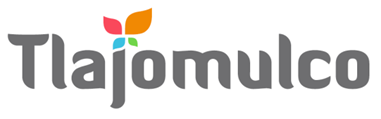 MUNICIPIO DE TLAJOMULCO DE ZÚÑIGA, JALISCODIRECCIÓN DE RECURSOS MATERIALESMUNICIPIO DE TLAJOMULCO DE ZÚÑIGA, JALISCODIRECCIÓN DE RECURSOS MATERIALESDATOS DE LICITACIÓNDATOS DE LICITACIÓNIMPORTE: $330.00     CON LETRA: SON TRESCIENTOS TREINTA PESOS, 00/100, M. N.IMPORTE: $330.00     CON LETRA: SON TRESCIENTOS TREINTA PESOS, 00/100, M. N.OM-02/2022 “ADQUISICIÓN FORMAS IMPRESAS EN PAPEL SEGURIDAD PARA EL  GOBIERNO MUNICIPAL DE TLAJOMULCO DE ZÚÑIGA, JALISCO (RECORTADA)”DATOS DEL LICITANTEDATOS DEL LICITANTELICITANTE R. F. C.NO. DE PROVEEDOR (PARA EL CASO DE CONTAR CON NÚMERO)NOMBRE DE REPRESENTANTETELÉFONO CELULAR DE CONTACTOCORREO ELECTRÓNICO Sello autorización área responsableLIC. RAÚL CUEVAS LANDEROSDIRECTOR DE RECURSOS MATERIALESSello autorización área responsableLIC. RAÚL CUEVAS LANDEROSDIRECTOR DE RECURSOS MATERIALES